Publicado en Madrid el 13/12/2018 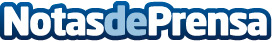 6 consejos para proteger los labios del frío by BionikeEl frío ha llegado para quedarse y, a pesar de que el invierno es una época bonita, las bajas temperaturas hacen mella en la piel, especialmente en la de las manos y labios. Por ello, Bionike, la marca de cosmética número 1 en Italia, lanza su Winter Bag, un pack de protector labial y crema de manos para que estos fríos meses no pasen factura a la piel, a la vez que aporta 6 consejos para proteger los labios del fríoDatos de contacto:Bionike910 33 02 67Nota de prensa publicada en: https://www.notasdeprensa.es/6-consejos-para-proteger-los-labios-del-frio_1 Categorias: Madrid Medicina alternativa Consumo Belleza http://www.notasdeprensa.es